ПЛАН – КОНСПЕКТ непосредственно образовательной деятельности по физической	 культурена тему: 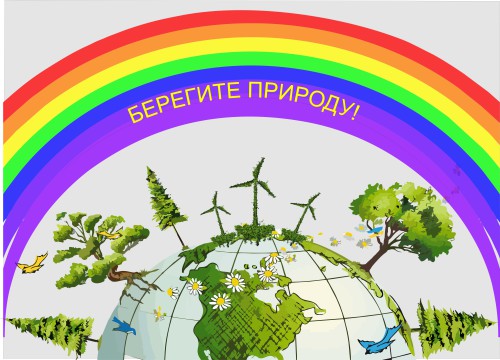 Сургут 2018 Интегрированное занятие по физической культуре«Берегите природу»Интегрированное занятие по физической культуре«Берегите природу»Интегрированное занятие по физической культуре«Берегите природу»Интегрированное занятие по физической культуре«Берегите природу»Интегрированное занятие по физической культуре«Берегите природу»Интегрированное занятие по физической культуре«Берегите природу»Интегрированное занятие по физической культуре«Берегите природу»Интегрированное занятие по физической культуре«Берегите природу»Интегрированное занятие по физической культуре«Берегите природу»Цель: Формирование основ экологической культуры в сочетании с двигательной, игровой и творческой деятельностью.Цель: Формирование основ экологической культуры в сочетании с двигательной, игровой и творческой деятельностью.Цель: Формирование основ экологической культуры в сочетании с двигательной, игровой и творческой деятельностью.Цель: Формирование основ экологической культуры в сочетании с двигательной, игровой и творческой деятельностью.Цель: Формирование основ экологической культуры в сочетании с двигательной, игровой и творческой деятельностью.Цель: Формирование основ экологической культуры в сочетании с двигательной, игровой и творческой деятельностью.Цель: Формирование основ экологической культуры в сочетании с двигательной, игровой и творческой деятельностью.Цель: Формирование основ экологической культуры в сочетании с двигательной, игровой и творческой деятельностью.Цель: Формирование основ экологической культуры в сочетании с двигательной, игровой и творческой деятельностью.ЗадачиЗадачиЗадачиЗадачиЗадачиЗадачиЗадачиЗадачиЗадачиОбразовательныеОбразовательные-способствовать воспитанию любви к родной природе.-способствовать художественно-эстетическому развитию во время выполнения музыкально-ритмических упражнений-развивать двигательные способности детей.-развивать ловкость, быстроту реакции в эстафетах. -способствовать воспитанию любви к родной природе.-способствовать художественно-эстетическому развитию во время выполнения музыкально-ритмических упражнений-развивать двигательные способности детей.-развивать ловкость, быстроту реакции в эстафетах. -способствовать воспитанию любви к родной природе.-способствовать художественно-эстетическому развитию во время выполнения музыкально-ритмических упражнений-развивать двигательные способности детей.-развивать ловкость, быстроту реакции в эстафетах. -способствовать воспитанию любви к родной природе.-способствовать художественно-эстетическому развитию во время выполнения музыкально-ритмических упражнений-развивать двигательные способности детей.-развивать ловкость, быстроту реакции в эстафетах. -способствовать воспитанию любви к родной природе.-способствовать художественно-эстетическому развитию во время выполнения музыкально-ритмических упражнений-развивать двигательные способности детей.-развивать ловкость, быстроту реакции в эстафетах. -способствовать воспитанию любви к родной природе.-способствовать художественно-эстетическому развитию во время выполнения музыкально-ритмических упражнений-развивать двигательные способности детей.-развивать ловкость, быстроту реакции в эстафетах. -способствовать воспитанию любви к родной природе.-способствовать художественно-эстетическому развитию во время выполнения музыкально-ритмических упражнений-развивать двигательные способности детей.-развивать ловкость, быстроту реакции в эстафетах. ОздоровительныеОздоровительные-профилактика  простудных заболеваний;-повышение функциональных возможностей организма.-профилактика  простудных заболеваний;-повышение функциональных возможностей организма.-профилактика  простудных заболеваний;-повышение функциональных возможностей организма.-профилактика  простудных заболеваний;-повышение функциональных возможностей организма.-профилактика  простудных заболеваний;-повышение функциональных возможностей организма.-профилактика  простудных заболеваний;-повышение функциональных возможностей организма.-профилактика  простудных заболеваний;-повышение функциональных возможностей организма.ВоспитательныеВоспитательные-воспитывать в детях  интерес к защите окружающей среды;-воспитывать нравственные чувства, желание сочувствовать, сопереживать и помогать;-воспитать осознанное отношение к своему здоровью-воспитывать в детях  интерес к защите окружающей среды;-воспитывать нравственные чувства, желание сочувствовать, сопереживать и помогать;-воспитать осознанное отношение к своему здоровью-воспитывать в детях  интерес к защите окружающей среды;-воспитывать нравственные чувства, желание сочувствовать, сопереживать и помогать;-воспитать осознанное отношение к своему здоровью-воспитывать в детях  интерес к защите окружающей среды;-воспитывать нравственные чувства, желание сочувствовать, сопереживать и помогать;-воспитать осознанное отношение к своему здоровью-воспитывать в детях  интерес к защите окружающей среды;-воспитывать нравственные чувства, желание сочувствовать, сопереживать и помогать;-воспитать осознанное отношение к своему здоровью-воспитывать в детях  интерес к защите окружающей среды;-воспитывать нравственные чувства, желание сочувствовать, сопереживать и помогать;-воспитать осознанное отношение к своему здоровью-воспитывать в детях  интерес к защите окружающей среды;-воспитывать нравственные чувства, желание сочувствовать, сопереживать и помогать;-воспитать осознанное отношение к своему здоровьюКоррекционныеКоррекционные-укрепить здоровье детей средствами физических упражнений-поддержать интерес детей к двигательной деятельности -способствовать укреплению физического, психологического здоровья детей  и снижению роста заболеваемости.-укрепить здоровье детей средствами физических упражнений-поддержать интерес детей к двигательной деятельности -способствовать укреплению физического, психологического здоровья детей  и снижению роста заболеваемости.-укрепить здоровье детей средствами физических упражнений-поддержать интерес детей к двигательной деятельности -способствовать укреплению физического, психологического здоровья детей  и снижению роста заболеваемости.-укрепить здоровье детей средствами физических упражнений-поддержать интерес детей к двигательной деятельности -способствовать укреплению физического, психологического здоровья детей  и снижению роста заболеваемости.-укрепить здоровье детей средствами физических упражнений-поддержать интерес детей к двигательной деятельности -способствовать укреплению физического, психологического здоровья детей  и снижению роста заболеваемости.-укрепить здоровье детей средствами физических упражнений-поддержать интерес детей к двигательной деятельности -способствовать укреплению физического, психологического здоровья детей  и снижению роста заболеваемости.-укрепить здоровье детей средствами физических упражнений-поддержать интерес детей к двигательной деятельности -способствовать укреплению физического, психологического здоровья детей  и снижению роста заболеваемости.ИнвентарьИнвентарьМодуль «тоннель» 1 шт., модуль «куб»- высотой 20 см., обруч. скамейки - 2 шт., мешки для мусора-18 шт. Дуги для подлезания – 2 шт. Игровой парашют – 1шт.  «Пеньки» - оборудование для прыжков.Модуль «тоннель» 1 шт., модуль «куб»- высотой 20 см., обруч. скамейки - 2 шт., мешки для мусора-18 шт. Дуги для подлезания – 2 шт. Игровой парашют – 1шт.  «Пеньки» - оборудование для прыжков.Модуль «тоннель» 1 шт., модуль «куб»- высотой 20 см., обруч. скамейки - 2 шт., мешки для мусора-18 шт. Дуги для подлезания – 2 шт. Игровой парашют – 1шт.  «Пеньки» - оборудование для прыжков.Модуль «тоннель» 1 шт., модуль «куб»- высотой 20 см., обруч. скамейки - 2 шт., мешки для мусора-18 шт. Дуги для подлезания – 2 шт. Игровой парашют – 1шт.  «Пеньки» - оборудование для прыжков.Модуль «тоннель» 1 шт., модуль «куб»- высотой 20 см., обруч. скамейки - 2 шт., мешки для мусора-18 шт. Дуги для подлезания – 2 шт. Игровой парашют – 1шт.  «Пеньки» - оборудование для прыжков.Модуль «тоннель» 1 шт., модуль «куб»- высотой 20 см., обруч. скамейки - 2 шт., мешки для мусора-18 шт. Дуги для подлезания – 2 шт. Игровой парашют – 1шт.  «Пеньки» - оборудование для прыжков.Модуль «тоннель» 1 шт., модуль «куб»- высотой 20 см., обруч. скамейки - 2 шт., мешки для мусора-18 шт. Дуги для подлезания – 2 шт. Игровой парашют – 1шт.  «Пеньки» - оборудование для прыжков.Мотивация занятияМотивация занятияДетям предлагается отправиться на лесную поляну навести порядок. Ребята определяют вредные Детям предлагается отправиться на лесную поляну навести порядок. Ребята определяют вредные Детям предлагается отправиться на лесную поляну навести порядок. Ребята определяют вредные Детям предлагается отправиться на лесную поляну навести порядок. Ребята определяют вредные Детям предлагается отправиться на лесную поляну навести порядок. Ребята определяют вредные Детям предлагается отправиться на лесную поляну навести порядок. Ребята определяют вредные Детям предлагается отправиться на лесную поляну навести порядок. Ребята определяют вредные Частные задачиЧастные задачиСодержаниеСодержаниеСодержаниеДози – ровкаДози – ровкаДози – ровкаОМУВводная часть (5 мин)Вводная часть (5 мин)Вводная часть (5 мин)Вводная часть (5 мин)Вводная часть (5 мин)Вводная часть (5 мин)Вводная часть (5 мин)Вводная часть (5 мин)Вводная часть (5 мин)Постановка задач занятия.1.Построение в шеренгу. Здравствуйте ребята! В детский сад пришло письмо с просьбой помочь лесным зверятам очистить лес от мусора!Вы поможете!-Да!Для этого мы берем с собой мешки и отправляемся в путь1.Построение в шеренгу. Здравствуйте ребята! В детский сад пришло письмо с просьбой помочь лесным зверятам очистить лес от мусора!Вы поможете!-Да!Для этого мы берем с собой мешки и отправляемся в путь30 сек30 сек30 сек30 секДети берут целлофановая мешочкиДети берут целлофановая мешочкиОриентировка в пространстве.2.Перестроение в колонну по одному- мешок вверх, на носках – марш!- мешок за плечи, на пятках – марш!2.Перестроение в колонну по одному- мешок вверх, на носках – марш!- мешок за плечи, на пятках – марш!Звучит музыка «Вместе весело шагать» Звучит музыка «Вместе весело шагать» Самоконтроль за осанкой3) Ходьба в колонне по одному.мешок перед грудью, высоко поднимая колени - марш!мешок за спиной, на внутренней стороне стопы - марш!3) Ходьба в колонне по одному.мешок перед грудью, высоко поднимая колени - марш!мешок за спиной, на внутренней стороне стопы - марш!40 сек40 сек40 сек40 секСпина прямая, смотрим впередСпина прямая, смотрим впередУкрепление мышц спины, рук, плечевого пояса.6) Ходьба в полуприсяде –мешок перед собой6) Ходьба в полуприсяде –мешок перед собой20 сек20 сек20 сек20 секУкрепление дыхательной и ССС. Способствовать развитию внимания и ориентировки в пространстве.7)Медленный бег - бег (змейкой, приставным шагом, по диагонали) в среднем темпе.7)Медленный бег - бег (змейкой, приставным шагом, по диагонали) в среднем темпе.1,5 мин1,5 мин1,5 мин1,5 минЗвучит песня «В каждом маленьком ребенке»Звучит песня «В каждом маленьком ребенке»Восстановление дыхания8) Ходьба с последующим выполнением дыхательных упражнений8) Ходьба с последующим выполнением дыхательных упражнений20 сек20 сек20 сек20 секИмитирующие движения «ветер»Имитирующие движения «ветер»Способствовать развитию внимания и ориентировки в пространстве.Подготовка детей к выполнению ОРУ.9) Перестроение в колонну по 39) Перестроение в колонну по 340 сек40 сек40 сек40 секПри перестроение дети соблюдают дистанцию и интервалПри перестроение дети соблюдают дистанцию и интервалОсновная часть (18 мин)Основная часть (18 мин)Основная часть (18 мин)Основная часть (18 мин)Основная часть (18 мин)Основная часть (18 мин)Основная часть (18 мин)Основная часть (18 мин)Основная часть (18 мин)Музыкально ритмическая композиция «Если с другом вышел в путь»Музыку веселую любят все на свете! Ритмичные движения выполняют дети!Музыку веселую любят все на свете! Ритмичные движения выполняют дети!Укрепление мышц спиныУкрепление мышц спиныИ.п.: о.с., мешок впереди в опущенных руках.1-мешок поднять вверх, правую ногу отвести назад на носок;2-в и.п. (3-4 раза каждой ногой)6 раз6 раз6 раз6 разСледить за правильной осанкой.Следить за правильной осанкой.Укрепление мышц плечевогопояса, разгибателей рук и ног.Укрепление мышц плечевогопояса, разгибателей рук и ног.И.п.: широкая стойка, локти - в стороны, мешок в руках перед грудью.1- не меняя положения рук - поворот  влево, голова прямо.2- поворот  вправо.  (8 раз в каждую сторону.)6 раз6 раз6 раз6 разСпину держать прямо, смотреть впередСпину держать прямо, смотреть впередУкрепление мышц спины, плечевого пояса.Укрепление мышц спины, плечевого пояса.И.п.: ноги на ширине плеч, руки опущены, мешочек в правой руке.1-руки через стороны вверх, мешочек переложить в другую руку.2-Руки через стороны вниз, мешочек переложить в другую руку   за спиной. (6-8 раз).8 раз8 раз8 раз8 разДвижения выполняются на припев песниДвижения выполняются на припев песниУкрепление косых мышц туловища и плечевого пояса.Укрепление косых мышц туловища и плечевого пояса.4) И.п. – стойка ноги врозь1 – поворот налево левая рука вверх;2 – и.п.3 – поворот направо правая рука вверх;4 – и.п.6 раз6 раз6 раз6 разСледить за устойчивым положением ног. Наклон не менее 30 градусов, руки в локтях, ноги в коленях не сгибать.Следить за устойчивым положением ног. Наклон не менее 30 градусов, руки в локтях, ноги в коленях не сгибать.Укрепление мышц плечевогопояса и ног.Укрепление мышц плечевогопояса и ног.И.п.: ноги на ширине плеч, руки опущены, мешочек за головой, локти в стороны.1- наклон к правой ноге, 2- наклон к левой ноге, 3- наклон прямо, 4- в и.п. (6-8 раз).8 раз8 раз8 раз8 разСледить за осанкой.Следить за осанкой.Укрепление мышц брюшногопресса, и плечевого пояса.Укрепление мышц брюшногопресса, и плечевого пояса.6) И.п. о.с. мешочек в правой руке1- 4 - круговые движения в правую сторону;5 – 8 - круговые движения в левую сторону5 раз5 раз5 раз5 разСпину держать прямо, смотреть впередСпину держать прямо, смотреть впередУкрепление ССС и профилактика одаУкрепление ССС и профилактика ода7) И.п. – о.с. –мешочек  развернут перед собой1- согнуть правую ногу в колене, з шагнуть в мешок 2 – и.п.3 - согнуть левую ногу в колене, коснуться за шагнуть в мешок4  за шагнуть 2 ногами5 прыжки на месте в мешке2 раза по 102 раза по 102 раза по 102 раза по 10Следить за  дыханием.Следить за  дыханием.Восстановление дыхания.Восстановление дыхания.8) ходьба на местеДыхательное упражнение.3 раза3 раза3 раза3 разаВдох носом, выдох длиннее вдоха.Вдох носом, выдох длиннее вдоха.Подготовить детей к выполнению ОВД Подготовить детей к выполнению ОВД Дети перестраиваются в колонну по одному, останавливаются у края площадки, поворачиваются в шеренгу30 сек30 сек30 сек30 секНамело сугробов с дом, как-же дальше мы пойдем? 1,2,3,4,5 –любим мы зимой гулять! Ну-ка быстренько-вперед! Спорт ребят не подведет!Намело сугробов с дом, как-же дальше мы пойдем? 1,2,3,4,5 –любим мы зимой гулять! Ну-ка быстренько-вперед! Спорт ребят не подведет!ОВД (основные виды движения) 9 минОВД (основные виды движения) 9 минОВД (основные виды движения) 9 минОВД (основные виды движения) 9 минОВД (основные виды движения) 9 минОВД (основные виды движения) 9 минОВД (основные виды движения) 9 минОВД (основные виды движения) 9 минОВД (основные виды движения) 9 минПодготовить детей к выполнению ОВД Подготовить детей к выполнению ОВД 4 мин.4 мин.4 мин.Рассказать и показать, как выполняется упражнение.Рассказать и показать, как выполняется упражнение.Рассказать и показать, как выполняется упражнение.Укрепление мышц плечевого пояса. Развитие скоростно-силовых качеств, воспитаниеВнимания, координационных способностейУкрепление мышц плечевого пояса. Развитие скоростно-силовых качеств, воспитаниеВнимания, координационных способностейДети по команде: 1. Проходят по скамейке-руки в стороны 2. Прыгают по кочкам3. Пролезают в туннель правым, левым боком, 4 перепрыгивают через пеньки1,5 мин1,5 мин1,5 минЗадание выполняется по музыкальное сопровождениеЗадание выполняется по музыкальное сопровождениеЗадание выполняется по музыкальное сопровождениеВоспитанию любви к родной природеВоспитанию любви к родной природеВопросы о вреде который нанося природеДети внимательно слушают и отвечаютДети внимательно слушают и отвечаютДети внимательно слушают и отвечаютЭстафета (3мин)Эстафета (3мин)Эстафета (3мин)Эстафета (3мин)Эстафета (3мин)Эстафета (3мин)Эстафета (3мин)Эстафета (3мин)Эстафета (3мин)Развитие скоростных качеств, воспитание взаимоуважения, смелости.Развитие скоростных качеств, воспитание взаимоуважения, смелости.1.Эстафета «Собери не нужные предметы» Детям предлагается собрать карточки с рисунком, на котором изображены вредные предметы.1.Эстафета «Собери не нужные предметы» Детям предлагается собрать карточки с рисунком, на котором изображены вредные предметы.2 раза2 разаПодводится итог, чья команда собрала правильноПодводится итог, чья команда собрала правильноПодводится итог, чья команда собрала правильноРазвитие скоростных качеств, воспитание взаимоуважения, смелости.Развитие скоростных качеств, воспитание взаимоуважения, смелости.Эстафета «Собери листья»Детям предлагается собрать листья. По сигналу дети выполняют задание.Эстафета «Собери листья»Детям предлагается собрать листья. По сигналу дети выполняют задание.1 раза1 разаВыигрывает команда, которая быстро  соберет листьяВыигрывает команда, которая быстро  соберет листьяВыигрывает команда, которая быстро  соберет листьяВосстановление дыхания.Восстановление дыхания.Викторина Викторина Заключительная часть (3 мин)Заключительная часть (3 мин)Заключительная часть (3 мин)Заключительная часть (3 мин)Заключительная часть (3 мин)Заключительная часть (3 мин)Заключительная часть (3 мин)Заключительная часть (3 мин)Заключительная часть (3 мин)Танцевальная композицияТанцевальная композицияТанцевальная композицияРазвитие координационных способностей  детей и ориентировку  в пространстве.Развитие координационных способностей  детей и ориентировку  в пространстве.«На большом воздушном шаре»Дети берут парашют и встают по кругу. Выполняются движения:1. ходьба друг за другом в правую-в левую сторону2. Приседают3. поднимают парашют вверх-по сигналу 2-3 ребенка пробегают.4. Опускают и садятся«На большом воздушном шаре»Дети берут парашют и встают по кругу. Выполняются движения:1. ходьба друг за другом в правую-в левую сторону2. Приседают3. поднимают парашют вверх-по сигналу 2-3 ребенка пробегают.4. Опускают и садятся«На большом воздушном шаре»Дети берут парашют и встают по кругу. Выполняются движения:1. ходьба друг за другом в правую-в левую сторону2. Приседают3. поднимают парашют вверх-по сигналу 2-3 ребенка пробегают.4. Опускают и садятся1 разДвижения выполняются под ритм музыки.Дети друг за другом под музыку выходят из залаДвижения выполняются под ритм музыки.Дети друг за другом под музыку выходят из залаДвижения выполняются под ритм музыки.Дети друг за другом под музыку выходят из залаЛитератураЛитератураЛитератураЛитератураЛитератураЛитератураЛитератураЛитератураЛитератураОТ РОЖДЕНИЯ ДО ШКОЛЫ. Примерная общеобразовательная программа дошкольного образования (пилотный вариант) / Под ред. Н. Е. Вераксы, Т. С. Комаровой, М. А. Васильевой. — М.: МОЗАИКАСИНТЕЗ, 2014. — 368 сФилиппова С.О. Теория и методика физической культуры дошкольников: Учеб. Пособие для студентов академий, университетов, институтов физической культуры / Под ред. С.О. Филипповой, Г.Н. Пономарева. – Детство-Пресс, М.: ТЦ «Сфера». 2008. -656 с.ОТ РОЖДЕНИЯ ДО ШКОЛЫ. Примерная общеобразовательная программа дошкольного образования (пилотный вариант) / Под ред. Н. Е. Вераксы, Т. С. Комаровой, М. А. Васильевой. — М.: МОЗАИКАСИНТЕЗ, 2014. — 368 сФилиппова С.О. Теория и методика физической культуры дошкольников: Учеб. Пособие для студентов академий, университетов, институтов физической культуры / Под ред. С.О. Филипповой, Г.Н. Пономарева. – Детство-Пресс, М.: ТЦ «Сфера». 2008. -656 с.ОТ РОЖДЕНИЯ ДО ШКОЛЫ. Примерная общеобразовательная программа дошкольного образования (пилотный вариант) / Под ред. Н. Е. Вераксы, Т. С. Комаровой, М. А. Васильевой. — М.: МОЗАИКАСИНТЕЗ, 2014. — 368 сФилиппова С.О. Теория и методика физической культуры дошкольников: Учеб. Пособие для студентов академий, университетов, институтов физической культуры / Под ред. С.О. Филипповой, Г.Н. Пономарева. – Детство-Пресс, М.: ТЦ «Сфера». 2008. -656 с.ОТ РОЖДЕНИЯ ДО ШКОЛЫ. Примерная общеобразовательная программа дошкольного образования (пилотный вариант) / Под ред. Н. Е. Вераксы, Т. С. Комаровой, М. А. Васильевой. — М.: МОЗАИКАСИНТЕЗ, 2014. — 368 сФилиппова С.О. Теория и методика физической культуры дошкольников: Учеб. Пособие для студентов академий, университетов, институтов физической культуры / Под ред. С.О. Филипповой, Г.Н. Пономарева. – Детство-Пресс, М.: ТЦ «Сфера». 2008. -656 с.ОТ РОЖДЕНИЯ ДО ШКОЛЫ. Примерная общеобразовательная программа дошкольного образования (пилотный вариант) / Под ред. Н. Е. Вераксы, Т. С. Комаровой, М. А. Васильевой. — М.: МОЗАИКАСИНТЕЗ, 2014. — 368 сФилиппова С.О. Теория и методика физической культуры дошкольников: Учеб. Пособие для студентов академий, университетов, институтов физической культуры / Под ред. С.О. Филипповой, Г.Н. Пономарева. – Детство-Пресс, М.: ТЦ «Сфера». 2008. -656 с.ОТ РОЖДЕНИЯ ДО ШКОЛЫ. Примерная общеобразовательная программа дошкольного образования (пилотный вариант) / Под ред. Н. Е. Вераксы, Т. С. Комаровой, М. А. Васильевой. — М.: МОЗАИКАСИНТЕЗ, 2014. — 368 сФилиппова С.О. Теория и методика физической культуры дошкольников: Учеб. Пособие для студентов академий, университетов, институтов физической культуры / Под ред. С.О. Филипповой, Г.Н. Пономарева. – Детство-Пресс, М.: ТЦ «Сфера». 2008. -656 с.ОТ РОЖДЕНИЯ ДО ШКОЛЫ. Примерная общеобразовательная программа дошкольного образования (пилотный вариант) / Под ред. Н. Е. Вераксы, Т. С. Комаровой, М. А. Васильевой. — М.: МОЗАИКАСИНТЕЗ, 2014. — 368 сФилиппова С.О. Теория и методика физической культуры дошкольников: Учеб. Пособие для студентов академий, университетов, институтов физической культуры / Под ред. С.О. Филипповой, Г.Н. Пономарева. – Детство-Пресс, М.: ТЦ «Сфера». 2008. -656 с.ОТ РОЖДЕНИЯ ДО ШКОЛЫ. Примерная общеобразовательная программа дошкольного образования (пилотный вариант) / Под ред. Н. Е. Вераксы, Т. С. Комаровой, М. А. Васильевой. — М.: МОЗАИКАСИНТЕЗ, 2014. — 368 сФилиппова С.О. Теория и методика физической культуры дошкольников: Учеб. Пособие для студентов академий, университетов, институтов физической культуры / Под ред. С.О. Филипповой, Г.Н. Пономарева. – Детство-Пресс, М.: ТЦ «Сфера». 2008. -656 с.ОТ РОЖДЕНИЯ ДО ШКОЛЫ. Примерная общеобразовательная программа дошкольного образования (пилотный вариант) / Под ред. Н. Е. Вераксы, Т. С. Комаровой, М. А. Васильевой. — М.: МОЗАИКАСИНТЕЗ, 2014. — 368 сФилиппова С.О. Теория и методика физической культуры дошкольников: Учеб. Пособие для студентов академий, университетов, институтов физической культуры / Под ред. С.О. Филипповой, Г.Н. Пономарева. – Детство-Пресс, М.: ТЦ «Сфера». 2008. -656 с.